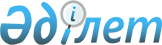 О внесении изменений и дополнения в постановление акимата Костанайской области от 3 августа 2022 года № 344 "Об установлении водоохранных зон и полос на водных объектах Костанайской области, режима и особых условий их хозяйственного использования"Постановление акимата Костанайской области от 28 марта 2023 года № 122. Зарегистрировано Департаментом юстиции Костанайской области 31 марта 2023 года № 9944
      Акимат Костанайской области ПОСТАНОВЛЯЕТ:
      1. Внести в постановление акимата Костанайской области "Об установлении водоохранных зон и полос на водных объектах Костанайской области, режима и особых условий их хозяйственного использования" от 3 августа 2022 года № 344 (зарегистрировано в Реестре государственной регистрации нормативных правовых актов под № 29029) следующие изменения и дополнение:
      в приложении 1 к указанному постановлению:
      дополнить строкой, порядковый номер 137-1, следующего содержания:
      "
      ";
      строки, порядковые номера 198 и 199, изложить в новой редакции:
      "
      ".
      2. Государственному учреждению "Управление природных ресурсов и регулирования природопользования акимата Костанайской области" в установленном законодательством Республики Казахстан порядке обеспечить:
      1) государственную регистрацию настоящего постановления в территориальном органе юстиции;
      2) размещение настоящего постановления на интернет-ресурсе акимата Костанайской области после его официального опубликования.
      3. Контроль за исполнением настоящего постановления возложить на курирующего заместителя акима Костанайской области.
      4. Настоящее постановление вводится в действие по истечении десяти календарных дней после дня его первого официального опубликования.
      Согласовано
      Республиканское государственное
      учреждение "Департамент
      санитарно-эпидемиологического
      контроля Костанайской области
      Комитета санитарно-
      эпидемиологического контроля
      Министерства здравоохранения
      Республики Казахстан"
      Согласовано
      Республиканское государственное
      учреждение "Тобол-Торгайская
      бассейновая инспекция по
      регулированию использования и
      охране водных ресурсов Комитета
      по водным ресурсам Министерства
      экологии и природных ресурсов
      Республики Казахстан"
					© 2012. РГП на ПХВ «Институт законодательства и правовой информации Республики Казахстан» Министерства юстиции Республики Казахстан
				
137-1
Река Камысты-Аят: в пределах участка под орошаемую пашню
500
35
198
Река Тогузак: производственная площадка акционерного общества "Комсомольская птицефабрика" в селе Гурьяновское
300
35
199
Река Тогузак: разработка месторождения строительного камня на территории села Надеждинка 
807,5
100
      Аким Костанайской области 

К. Аксакалов
